Экспертиза проводится с 25.01. по 31.01.2018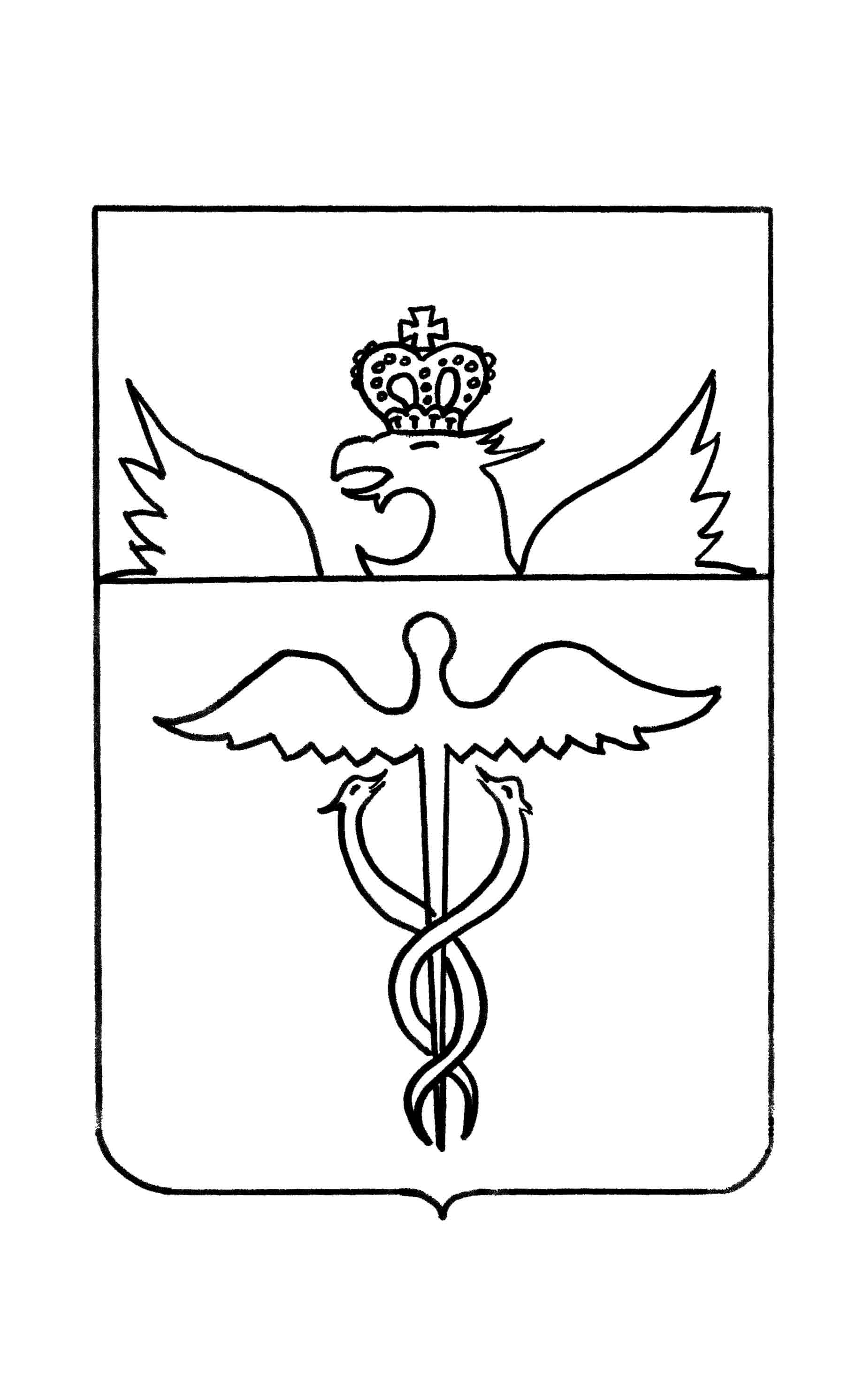 Администрация Березовского сельского поселения Бутурлиновского муниципального района Воронежской области ПОСТАНОВЛЕНИЕ п. Зеленый Об организации пожарно-профилактической  работы в жилом секторе и на объектах  с массовым пребыванием людей на территории Березовского  сельского поселения В соответствии с Федеральными законами  от 06 октября 2003 № 131-ФЗ «Об общих принципах организации местного самоуправления в Российской Федерации», от 21 декабря 1994 г. № 69-ФЗ «О пожарной безопасности», администрация Березовского сельского поселения ПОСТАНОВЛЯЕТ: 1. Утвердить Положение о порядке организации и проведения пожарно-профилактической работы в жилом секторе и на объектах с массовым пребыванием людей в границах Березовского сельского поселения. 2. Утвердить план мероприятий по активизации пожарно-профилактической работы в жилом секторе и на объектах с массовым пребывание людей в границах Березовского сельского поселения. 3. Назначить лицом, ответственным за проведение противопожарной пропаганды и обучение населения мерам пожарной безопасности главу Березовского сельского поселения Н.В. Дьяченков. 4. Контроль за выполнением настоящего постановления оставляю за собой. 5. Настоящее постановление вступает в силу со дня его официального обнародования. Глава Березовского сельского поселения                                                        Н.В. ДьяченковУТВЕРЖДЕНО постановлением администрации Березовского сельского поселения от ______ 2018 № ___ Положение о порядке организации и проведения пожарно-профилактической работы в жилом секторе и на объектах с массовым пребыванием людей в границах Березовского сельского поселения I.               Общие положения 1. Положение о порядке проведения противопожарной пропаганды и обучения населения муниципального образования мерам пожарной безопасности определяет цели, задачи, порядок и периодичность проведения противопожарной пропаганды и обучения населения мерам пожарной безопасности. 2. Основными целями обучения населения мерам пожарной безопасности и проведения противопожарной пропаганды являются: 1) снижение количества пожаров и степени тяжести их последствий; 2) совершенствование знаний населения в области пожарной безопасности. 3. Основными задачами в сфере обучения населения мерам пожарной   безопасности и проведения противопожарной пропаганды являются: 1) совершенствование знаний и навыков населения по организации и проведению мероприятий, направленных на предотвращение пожаров, порядку действий при возникновении пожара, изучению приемов применения первичных средств пожаротушения; 2) повышение эффективности взаимодействия муниципального образования Зимнеставочного сельсовета, организаций и населения в сфере обеспечения пожарной безопасности; 3) совершенствование форм и методов противопожарной пропаганды; 4) оперативное доведение до населения информации в области пожарной безопасности; 5) создание условий для привлечения граждан на добровольной основе к деятельности по предупреждению и тушению пожаров, а также участия населения в борьбе с пожарами. Профилактика пожаров - совокупность превентивных мер, направленных на исключение возможности возникновения пожаров и ограничение их последствий; Противопожарная пропаганда - целенаправленное информирование общества о проблемах и путях обеспечения пожарной безопасности, осуществляемое через средства массовой информации, посредством издания и распространения специальной литературы и рекламной продукции, устройства тематических выставок, смотров, конференций и использования других, не запрещенных законодательством Российской Федерации форм информирования населения. Противопожарную пропаганду проводят работники администрации муниципального образования, а также руководители учреждений и организаций. II. Организация противопожарной пропаганды 1. Администрация Березовского сельского поселения проводит противопожарную пропаганду посредством: 1) изготовления и распространения среди населения противопожарных памяток, листовок; 2) изготовления и размещения социальной рекламы по пожарной безопасности; 3) организации конкурсов, выставок, соревнований на противопожарную тематику; 4) привлечения средств массовой информации; 5) размещение информационного материала на противопожарную тематику на сайте администрации муниципального образования в сети Интернет. Учреждениям рекомендуется проводить противопожарную пропаганду посредством: 1) изготовления и распространения среди работников организации памяток и листовок о мерах пожарной безопасности; 2) размещения в помещениях и на территории учреждения информационных стендов пожарной безопасности; Противопожарная пропаганда проводится в соответствии с законодательством за счет средств соответствующего бюджета. 2. Для организации работы по пропаганде мер пожарной безопасности, обучения населения мерам пожарной безопасности на территории Березовского сельского поселения назначается ответственное должностное лицо. Администрация Березовского сельского поселения является основным организатором и исполнителем мероприятий по противопожарной пропаганде и обучению населения мерам пожарной безопасности на территории Березовского сельского поселения. 3. На противопожарную пропаганду и обучение в местных бюджетах  в обязательном порядке предусматриваются денежные средства. 4. Противопожарная пропаганда и обучение населения мерам пожарной безопасности проводится на постоянной основе и непрерывно. 3. При организации пожарно-профилактической работы в жилом секторе и на объектах с массовым пребыванием людей проверяется соблюдение требований пожарной безопасности, в том числе: - выполнение организационных мероприятий по соблюдению пожарной безопасности; - содержание территории, зданий и сооружений и помещений; - состояние эвакуационных путей и выходов; - готовность персонала организации к действиям в случае возникновения пожара; - - организация и проведение противопожарной пропаганды и обучения работников учреждений и организаций мерам пожарной безопасности в соответствии с действующим законодательством; - проведение совместных рейдов с отделом надзорной деятельности и отделом внутренних дел по проверке противопожарного состояния мест проживания лиц, ведущих асоциальный образ жизни, и мест проживания неблагополучных семей. УТВЕРЖДЕН постановлением администрации Березовского сельского поселения от ______ 2018 № ___ ПЛАНмероприятий по пожарно-профилактической работе в жилом секторе и на объектах с массовым пребывание людей в границах Березовского сельского поселения________        2018 г.  № № Наименование мероприятий Срок исполнения Исполнитель 1 Привлекать к работе по обучению мерам пожарной безопасности руководителей учреждений постоянно АМО Березовского сельского поселения 2 Проведение совместных с участковым инспектором полиции рейдов семей и граждан, ведущих асоциальный образ жизни ежеквартально АМО Березовского сельского поселения 3 Распространение буклетов, памяток по обучению населения правилам пожарной безопасности, действиям в случае пожара постоянно АМО Березовского сельского поселения 4 Организовать обучение правилам пожарной безопасности одиноких, престарелых граждан ежеквартально АМО Березовского сельского поселения 